MOÇÃO Nº 127/2020Manifesta apelo a Diretoria Regional DR-SPI, órgão vinculado a Empresa Brasileira de Correios e Telégrafos - CORREIOS, e ao Presidente Giovanni Correa Queiroz, para viabilizar entregador de correspondências para o Bairro Terra Azul, no município de Santa Barbara d’Oeste. Senhor Presidente,Senhores Vereadores, CONSIDERANDO que a referida reivindicação é pertinente, visto que, em recente visita ao bairro, foi pedido a este vereador, auxílio, solicitando que a empresa acima referida, preste serviços de entrega de correspondências aos moradores deste bairro, uma vez que os mesmos necessitam deste benefício e não contam com ele. CONSIDERANDO que o Bairro citado já se encontra com muitas moradias, e os munícipes não recebem suas correspondências, tendo que se deslocar ao correio para pega-las, sendo que algumas são de suma importância e não chegam em mãos dos destinatários no tempo correto ocasionando transtorno.  CONSIDERANDO por fim que a viabilização de entregador proporcionaria maior comodidade aos moradores do bairro Terra Azul, facilitando a vida dos usuários dos serviços da referida empresa;Ante o exposto e nos termos do Capítulo IV do Regimento Interno desta Casa de Leis, a CÂMARA MUNICIPAL DE SANTA BÁRBARA D’OESTE, ESTADO DE SÃO PAULO, apela a Diretoria Regional DR-SPI, órgão vinculado a Empresa Brasileira de Correios e Telégrafos - CORREIOS, para viabilizar entregador de correspondências para o bairro Terra Azul, neste município. Encaminhado cópia da presente à SBN Quadra 1 –  Bloco A – Empresa Brasileira de Correios e Telégrafos (ECT) – 20º Andar – Asa Norte – Brasília/DF – CEP: 70002-900Plenário “Dr. Tancredo Neves”, em 02 de março de 2020.Jesus Vendedor 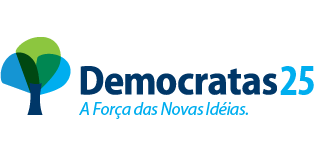 -Vereador-